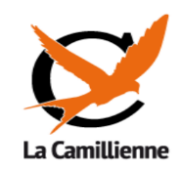 Assemblée Générale Ordinairede La Camillienne et de La Camillienne Sports 12 Jeudi 30 novembre 2023 à 18h au siège 12 rue des Meuniers 75012 (théâtre)ORDRE du JOUR de l’Assemblée Générale OrdinaireAccueilRapport moralRapport d’activité.Rapport financier.Election éventuelle si candidatureQuestions diverses, si inscription à l’ordre du jourCollation Les adhérentes/adhérents* souhaitant postuler pour être membre du CA ou faire inscrire une question à l’ordre du jour de l’assemblée doivent le faire au plus tard le 15 novembre 2023 par lettre ou par mail, adressés au Président de La Camillienne/La Camillienne Sports 12ème (12 rue des Meuniers. 75012 Paris ou presidentcamillienne@gmail.com).Si vous préférez vous faire représenterIl vous suffit de nous adresser le pouvoir ci-dessous signé : par mail (presidentcamillienne@gmail.com), au plus tard le 20 novembre 2023ou bien par courrier (La Camillienne 12 rue des Meuniers. 75012 Paris), au plus tard le 20 novembre*à jour de leur cotisation 23-24	POUVOIRNom : ____________________________________________Prénom :___________________________________________Activité : ___________________________________________Donne pouvoir à Mr ou Mme (*)___________________________________________Pour le représenter à l’AGO de La Camillienne et de La Camillienne Sports 12ème du 30 novembre 2023(*) Vous pouvez désigner une personne, mais une même personne ne peut recevoir plus de 3 pouvoirs.Vous pouvez laisser vierge cette ligne, le conseil d’administration confiera alors votre pouvoir à un participant n’ayant pas déjà 3 pouvoirs.Bon pour pouvoir le  _________________	Signature